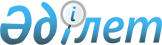 2024-2026 жылдарға арналған Колутон ауылдық округінің бюджеті туралыАқмола облысы Астрахан аудандық мәслихатының 2023 жылғы 22 желтоқсандағы № 8С-15-6 шешімі.
      Қазақстан Республикасының Бюджет кодексінің 9-1 бабының 2 тармағына, "Қазақстан Республикасындағы жергілікті мемлекеттік басқару және өзін-өзі басқару туралы" Қазақстан Республикасының Заңының 6 бабының 1 тармағының 1) тармақшасына сәйкес, Астрахан аудандық мәслихаты ШЕШІМ ҚАБЫЛДАДЫ:
      1. Колутон ауылдық округінің 2024-2026 жылдарға арналған бюджеті, тиісінше 1, 2 және 3 қосымшаларға сәйкес, соның ішінде 2024 жылға келесі көлемдерде бекітілсін:
      1) кірістер – 32203,0 мың теңге, оның ішінде:
      салықтық түсімдер – 2068,0 мың теңге;
      салықтық емес түсімдер – 0,0 мың теңге;
      негізгі капиталды сатудан түсетін түсімдер – 0,0 мың теңге;
      трансферттердің түсімдері – 30135,0 мың теңге;
      2) шығындар – 32350,9 мың теңге;
      3) таза бюджеттік кредиттеу – 0,0 мың теңге:
      бюджеттік кредиттер – 0,0 мың теңге;
      бюджеттік кредиттерді өтеу – 0,0 мың теңге;
      4) қаржы активтерімен операциялар бойынша сальдо – 0,0 мың теңге;
      қаржы активтерін сатып алу – 0,0 мың теңге;
      мемлекеттің қаржы активтерін сатудан түсетін түсімдер – 0,0 мың теңге;
      5) бюджет тапшылығы (профициті) – -147,9 мың теңге;
      6) бюджет тапшылығын қаржыландыру (профицитін пайдалану) – 147,9 мың теңге.
      Ескерту. 1-тармақ жаңа редакцияда - Ақмола облысы Астрахан аудандық мәслихатының 27.03.2024 № 8С-19-11 (01.01.2024 бастап қолданысқа енгізіледі) шешімімен.


      2. 2024 жылға арналған Колутон ауылдық округінің бюджеті көлемінде аудандық бюджеттен ауылдық округтің бюджетіне берілетін бюджеттік субвенциялар 30075 мың теңге сомасында қарастырылғаны ескерілсін.
      3. 2024 жылға арналған Колутон ауылдық округінің бюджетінде азаматтық қызметшілердің жекелеген санаттарының, мемлекеттік бюджет қаражаты есебінен ұсталатын ұйымдар қызметкерлерінің, қазыналық кәсіпорындар қызметкерлерінің жалақысын көтеруге республикалық бюджеттен берілетін ағымдағы нысаналы трансферттер 60 мың теңге жалпы сомасында қарастырылғаны ескерілсін.
      4. 2024 жылға арналған Колутон ауылдық округінің бюджетің атқару процесінде секвестре жатпайтын бюджеттік бағдарламалардың тізбесі, 4 қосымшаға сәйкес бекітілсін.
      5. Осы шешім 2024 жылдың 1 қаңтарынан бастап қолданысқа енгізіледі. 2024 жылға арналған Колутон ауылдық округінің бюджеті
      Ескерту. 1-қосымша жаңа редакцияда - Ақмола облысы Астрахан аудандық мәслихатының 27.03.2024 № 8С-19-11 (01.01.2024 бастап қолданысқа енгізіледі) шешімімен. 2025 жылға арналған Колутон ауылдық округінің бюджеті 2026 жылға арналған Колутон ауылдық округінің бюджеті 2024 жылға арналған Колутон ауылдық округінің бюджетің атқару процесінде секвестрге жатпайтын аудандық бюджеттік ағдарламалардың тізбесі
					© 2012. Қазақстан Республикасы Әділет министрлігінің «Қазақстан Республикасының Заңнама және құқықтық ақпарат институты» ШЖҚ РМК
				
      Астрахан аудандық мәслихатының төрағасы

М.Қожахмет
Астрахан аудандық
мәслихатының
2023 жылғы 22 желтоқсандағы
№ 8С-15-6 шешіміне
1 қосымша
Санаты
Санаты
Санаты
Санаты
Сома,
мың теңге
Сыныбы
Сыныбы
Сыныбы
Сома,
мың теңге
Ішкі сыныбы
Ішкі сыныбы
Сома,
мың теңге
Атауы
Сома,
мың теңге
I. КІРІСТЕР
32203,0
1
Салықтық түсімдер
2068,0
01
Табыс салығы
377,0
2
Жеке табыс салығы
377,0
04
Меншікке салынатын салықтар
1316,0
1
Мүлікке салынатын салықтар
53,0
3
Жер салығы
30,0
4
Көлік құралдарына салынатын салық
1194,0
5
Бірыңғай жер салығы
39,0
05
Тауарларға, жұмыстарға, қызметтерге ішкі салықтар
375,0
4
Трансферттердің түсімдері
30135,0
02
Мемлекеттiк басқарудың жоғары тұрған органдарынан түсетiн трансферттер
30135,0
3
Аудандардың (облыстық маңызы бар қаланың) бюджетінен трансферттер
30135,0
Функционалдық топ
Функционалдық топ
Функционалдық топ
Функционалдық топ
Сома,
мың теңге
Бюджеттік бағдарламалардың әкімшісі 
Бюджеттік бағдарламалардың әкімшісі 
Бюджеттік бағдарламалардың әкімшісі 
Сома,
мың теңге
Бағдарлама 
Бағдарлама 
Сома,
мың теңге
Атауы
Сома,
мың теңге
II. ШЫҒЫНДАР
32350,9
01
Жалпы сипаттағы мемлекеттiк қызметтер 
29478,8
124
Аудандық маңызы бар қала, ауыл, кент, ауылдық округ әкімінің аппараты
29478,8
001
Аудандық маңызы бар қала, ауыл, кент, ауылдық округ әкімінің қызметін қамтамасыз ету жөніндегі қызметтер
29478,8
06
Әлеуметтiк көмек және әлеуметтiк қамсыздандыру
1872,0
124
Аудандық маңызы бар қала, ауыл, кент, ауылдық округ әкімінің аппараты
1872,0
003
Мұқтаж азаматтарға үйде әлеуметтік көмек көрсету
1872,0
12
Көлiк және коммуникация 
1000,0
124
Аудандық маңызы бар қала, ауыл, кент, ауылдық округ әкімінің аппараты
1000,0
013
Аудандық маңызы бар қалаларда, ауылдарда, кенттерде, ауылдық округтерде автомобиль жолдарының жұмыс істеуін қамтамасыз ету
1000,0
15
Трансферттер
0,1
124
Аудандық маңызы бар қала, ауыл, кент, ауылдық округ әкімінің аппараты
0,1
048
Пайдаланылмаған (толық пайдаланылмаған) нысаналы трансферттерді қайтару
0,1
III. Таза бюджеттік кредиттеу
0
Бюджеттік кредиттер
0
Бюджеттік кредиттерді өтеу
0
IV. Қаржы активтерімен операциялар бойынша сальдо
0
Қаржы активтерін сатып алу
0
Мемлекеттің қаржы активтерін сатудан түсетін түсімдер
0
V. Бюджет тапшылығы (профицит)
-147,9
VI. Бюджет тапшылығын қаржыландыру (профицитті пайдалану)
147,9Астрахан аудандық
мәслихатының
2023 жылғы 22 желтоқсандағы
№ 8С-15-6 шешіміне
2 қосымша
Санаты
Санаты
Санаты
Санаты
Сома,
мың теңге
Сыныбы
Сыныбы
Сыныбы
Сома,
мың теңге
Кіші сыныбы
Кіші сыныбы
Сома,
мың теңге
Атауы
Сома,
мың теңге
I. КІРІСТЕР
32432
1
Салықтық түсімдер
2139
01
Табыс салығы
390
2
Жеке табыс салығы
390
04
Меншікке салынатын салықтар
1361
1
Мүлікке салынатын салықтар
55
3
Жер салығы
31
4
Көлік құралдарына салынатын салық
1235
5
Бірыңғай жер салығы
40
05
Тауарларға, жұмыстарға және қызметтерге салынатын iшкi салықтар 
388
3
Табиғи және басқа да ресурстарды пайдаланғаны үшiн түсетiн түсiмдер
388
4
Трансферттердің түсімдері
30293
02
Мемлекеттiк басқарудың жоғары тұрған органдарынан түсетiн трансферттер
30293
3
Аудандардың (облыстық маңызы бар қаланың) бюджетінен трансферттер
30293
Функционалдық топ 
Функционалдық топ 
Функционалдық топ 
Функционалдық топ 
Сома,
мың теңге
Бюджеттік бағдарламалардың әкімшісі 
Бюджеттік бағдарламалардың әкімшісі 
Бюджеттік бағдарламалардың әкімшісі 
Сома,
мың теңге
Бағдарлама
Бағдарлама
Сома,
мың теңге
Атауы
Сома,
мың теңге
II. ШЫҒЫНДАР
32432
01
Жалпы сипаттағы мемлекеттiк қызметтер 
29490
124
Аудандық маңызы бар қала, ауыл, кент, ауылдық округ әкімінің аппараты
29490
001
Аудандық маңызы бар қала, ауыл, кент, ауылдық округ әкімінің қызметін қамтамасыз ету жөніндегі қызметтер
29490
06
Әлеуметтiк көмек және әлеуметтiк қамсыздандыру
1872
124
Аудандық маңызы бар қала, ауыл, кент, ауылдық округ әкімінің аппараты
1872
003
Мұқтаж азаматтарға үйде әлеуметтік көмек көрсету
1872
12
Көлiк және коммуникация 
1070
124
Аудандық маңызы бар қала, ауыл, кент, ауылдық округ әкімінің аппараты
1070
013
Аудандық маңызы бар қалаларда, ауылдарда, кенттерде, ауылдық округтерде автомобиль жолдарының жұмыс істеуін қамтамасыз ету
1070
III. Таза бюджеттік кредиттеу
0
Бюджеттік кредиттер
0
Бюджеттік кредиттерді өтеу
0
IV. Қаржы активтерімен операциялар бойынша сальдо
0
Қаржы активтерін сатып алу
0
Мемлекеттің қаржы активтерін сатудан түсетін түсімдер
0
V. Бюджет тапшылығы (профициті)
0
VI. Бюджет тапшылығын қаржыландыру (профицитін пайдалану)
0Астрахан аудандық
мәслихатының
2023 жылғы 22 желтоқсандағы
№ 8С-15-6 шешіміне
3 қосымша
Санаты
Санаты
Санаты
Санаты
Сома,
мың теңге
Сыныбы
Сыныбы
Сыныбы
Сома,
мың теңге
Кіші сыныбы
Кіші сыныбы
Сома,
мың теңге
Атауы
Сома,
мың теңге
I. КІРІСТЕР
32741
1
Салықтық түсімдер
2303
01
Табыс салығы
420
2
Жеке табыс салығы
420
04
Меншікке салынатын салықтар
1465
1
Мүлікке салынатын салықтар
59
3
Жер салығы
33
4
Көлік құралдарына салынатын салық
1330
5
Бірыңғай жер салығы
43
05
Тауарларға, жұмыстарға және қызметтерге салынатын iшкi салықтар 
418
3
Табиғи және басқа да ресурстарды пайдаланғаны үшiн түсетiн түсiмдер
418
4
Трансферттердің түсімдері
30438
02
Мемлекеттiк басқарудың жоғары тұрған органдарынан түсетiн трансферттер
30438
3
Аудандардың (облыстық маңызы бар қаланың) бюджетінен трансферттер
30438
Функционалдық топ 
Функционалдық топ 
Функционалдық топ 
Функционалдық топ 
Сома,
мың теңге
Бюджеттік бағдарламалардың әкімшісі
Бюджеттік бағдарламалардың әкімшісі
Бюджеттік бағдарламалардың әкімшісі
Сома,
мың теңге
Бағдарлама
Бағдарлама
Сома,
мың теңге
Атауы
Сома,
мың теңге
II. ШЫҒЫНДАР
32741
01
Жалпы сипаттағы мемлекеттiк қызметтер 
29724
124
Аудандық маңызы бар қала, ауыл, кент, ауылдық округ әкімінің аппараты
29724
001
Аудандық маңызы бар қала, ауыл, кент, ауылдық округ әкімінің қызметін қамтамасыз ету жөніндегі қызметтер
29724
06
Әлеуметтiк көмек және әлеуметтiк қамсыздандыру
1872
124
Аудандық маңызы бар қала, ауыл, кент, ауылдық округ әкімінің аппараты
1872
003
Мұқтаж азаматтарға үйде әлеуметтік көмек көрсету
1872
12
Көлiк және коммуникация
1145
124
Аудандық маңызы бар қала, ауыл, кент, ауылдық округ әкімінің аппараты
1145
013
Аудандық маңызы бар қалаларда, ауылдарда, кенттерде, ауылдық округтерде автомобиль жолдарының жұмыс істеуін қамтамасыз ету
1145
III. Таза бюджеттік кредиттеу
0
Бюджеттік кредиттер
0
Бюджеттік кредиттерді өтеу
0
IV. Қаржы активтерімен операциялар бойынша сальдо
0
Қаржы активтерін сатып алу
0
Мемлекеттің қаржы активтерін сатудан түсетін түсімдер
0
V. Бюджет тапшылығы (профициті)
0
VI. Бюджет тапшылығын қаржыландыру (профицитін пайдалану)
0Астрахан аудандық
мәслихатының
2023 жылғы 22 желтоқсандағы
№ 8С-15-6 шешіміне
4 қосымша
Атауы
Денсаулық сақтау
Ерекше жағдайларда сырқаты ауыр адамдарды дәрігерлік көмек көрсеттін ең жақын денсаулық сақтау ұйымына жеткізуді ұйымдастыру